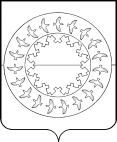 МУНИЦИПАЛЬНОЕ ОБРАЗОВАНИЕ «МУНИЦИПАЛЬНЫЙ РАЙОН «ЗАПОЛЯРНЫЙ РАЙОН»КОНТРОЛЬНО-СЧЕТНАЯ ПАЛАТАЗАКЛЮЧЕНИЕна отчет об исполнении бюджета МО «Приморско-Куйский сельсовет» НАО за 1 квартал 2019 годаВ соответствии с п. 1.2 «Соглашения о передаче Контрольно-счетной палате Заполярного района полномочий контрольно-счетного органа муниципального образования «Приморско-Куйский сельсовет» Ненецкого автономного округа по осуществлению внешнего муниципального финансового контроля» от 30.11.2011 проведена проверка отчёта об исполнении местного бюджета за 1 квартал 2019 года.Отчёт об исполнении местного бюджета за 1 квартал 2019 года утверждён постановлением Администрации МО «Приморско-Куйский сельсовет» НАО от 19.04.2019 № 53 (далее – Постановление № 53) и представлен в Контрольно-счетную палату Заполярного района на бумажном носителе 29.04.2019.Для осуществления контроля за исполнением бюджета МО «Приморско-Куйский сельсовет» НАО в Контрольно–счетную палату Заполярного района также представлены:Отчет об исполнении бюджета (ф.0503117);Пояснительная записка (ф.0503160);Отчет по поступлениям и выбытиям (ф. 0503151);Распоряжение администрации МО «Приморско-Куйский сельсовет» НАО от 27.03.2019 № 52 осн (далее – Распоряжение № 52 осн).Бюджет МО «Приморско-Куйский сельсовет» НАО на 2019 год утверждён решением Совета депутатов МО «Приморско-Куйский сельсовет» НАО от 26.12.2018 № 18 «О бюджете муниципального образования «Приморско-Куйский сельсовет» Ненецкого автономного округа на 2019 год» (далее – Решение о местном бюджете) с утверждением следующих основных характеристик местного бюджета на 2019 год:прогнозируемый объём доходов местного бюджета в сумме 44 374,3 тыс. руб.;общий объём расходов местного бюджета в сумме 44 374,3 тыс. руб.;дефицит/профицит местного бюджета не прогнозировался.За отчетный период изменения в Решение о местном бюджете вносились 1 раз Решением Совета депутатов МО «Приморско-Куйский сельсовет» НАО от 06.03.2019 № 24.В результате внесенных изменений бюджетные назначения МО «Приморско-Куйский сельсовет» НАО на 2019 год утверждены в следующих объемах:прогнозируемый объём доходов местного бюджета в сумме 44 397,0 тыс. руб.;общий объём расходов бюджета в сумме 45 622,1 тыс. руб.;прогнозируемый дефицит местного бюджета в сумме 1 225,1 тыс. руб. или 19,0% утвержденного общего годового объема доходов местного бюджета без учета утвержденного объема безвозмездных поступлений.Превышение предельного размера дефицита бюджета, установленного пунктом 3 статьи 92.1 Бюджетного Кодекса Российской Федерации, покрывается остатками денежных средств на счетах по учету средств местного бюджета (на 01.01.2019 остаток средств – 1 225,1 тыс. руб.) и не противоречит бюджетному законодательству.В отчетном периоде в соответствии с пунктом 3 статьи 217 Бюджетного кодекса Российской Федерации (далее – БК РФ), на основании Распоряжения № 52 осн  внесены изменения в показатели кассового плана и сводной бюджетной росписи без внесения изменений в решение о местном бюджете:в связи с выделением иных межбюджетных трансфертов в рамках подпрограммы 2 «Развитие транспортной инфраструктуры муниципального района «Заполярный район» МП «Комплексное развитие муниципального района «Заполярный район» на 2017-2022 годы» увеличены доходы по коду БК 610 2 02 49999 10 0000 150 и увеличены бюджетные ассигнования по коду БК 610 04 09 32.2.00.89220 200 на 266,0 тыс. руб.;в связи с выделением иных межбюджетных трансфертов в рамках подпрограммы 3 «Обеспечение населения муниципального района «Заполярный район» чистой водой» МП «Комплексное развитие муниципального района «Заполярный район» на 2017-2022 годы» увеличены доходы по коду БК 610 2 02 40014 10 0000 150 и увеличены бюджетные ассигнования по коду БК 610 05 02 32.3.00.89230 200 на 1 501,6 тыс. руб. Плановые назначения за отчетный период с учетом изменений, внесенных в кассовый план и сводную бюджетную роспись, по сравнению с первоначально утвержденной редакцией бюджета увеличились по доходам на 1 790,3 тыс. руб.,  по расходам на сумму 3 015,4 тыс. руб. и составили:прогнозируемый общий объём доходов местного бюджета -  46 164,6 тыс. руб.;общий объём расходов местного бюджета в сумме 47 389,7 тыс. руб.;прогнозируемый дефицит местного бюджета в сумме 1 225,1 тыс. руб. или 19,0% утвержденного общего годового объема доходов местного бюджета без учета утвержденного объема безвозмездных поступлений.Превышение предельного размера дефицита бюджета, установленного пунктом 3 статьи 92.1 Бюджетного Кодекса Российской Федерации, покрывается остатками денежных средств на счетах по учету средств местного бюджета (на 01.01.2019 остаток средств – 1 225,1 тыс. руб.) и не противоречит бюджетному законодательству.Исполнение местного бюджета за первый квартал 2019 года рассматривается в соответствии с показателями, отраженными в ф. 0503117.Уточненные плановые показатели на 2019 год, отраженные в Постановлении № 53, в отчете об исполнении бюджета по ф. 0503117 соответствуют плановым показателям, отраженным в Решении о бюджете (в ред. от 06.03.2019) с учетом изменений, внесенных в соответствии с Распоряжением № 52 осн. Данные о фактическом исполнении плановых назначений, отраженные в Постановлении № 53, соответствуют данным о фактическом исполнении плановых назначений, отраженным в отчете об исполнении бюджета по ф.0503117 и в отчете по поступлениям и выбытиям по ф.0503151.Отчет об исполнении бюджета за 1 квартал 2019 года в целом соответствует требованиям бюджетного законодательства Российской Федерации, в нем содержатся основные, обязательные показатели.При проведении проверки отчёта об исполнении местного бюджета за первый квартал 2019 года было установлено, что при оформлении Постановления № 53 и приложений к нему были допущены неточности и несоответствия:В приложении № 1 наименования кодов БК:610 1 14 02053 10 0000 410;610 2 02 25555 00 0000 150;610 2 02 25555 10 0000 150;000 2 18 00000 00 0000 000;610 2 19 60010 10 0000 150 не соответствуют наименованиям, установленным Порядком формирования и применения кодов бюджетной классификации Российской Федерации, их структуре и принципах назначения, утвержденным приказом Минфина России от 08.06.2018 № 132н.В Приложении № 2плановый показатель на 2019 год по строке с кодом БК 610 03 14 98.0.00.92020 100 в сумме 66,7 тыс. руб. не соответствует показателю, утвержденному решением о бюджете 71,7 тыс. руб.;отражен плановый показатель на 2019 год по строке с кодом БК 610 03 14 98.0.00.92020 200 в сумме 5,0 тыс. руб., решением о бюджете данный показатель не утвержден.Согласно подпункта 2.3 Постановления № 53 исполнение бюджета муниципального образования за первый квартал 2019 года по расходам местного бюджета по разделам и подразделам классификации расходов бюджетов утверждается согласно Приложению № 3. Наименование Приложения № 3 не соответствует наименованию, утверждаемому в подпункте 2.3., а графы «Код главы», «Целевая статья» и «Вид расходов» в данном приложении не отражаются. Бюджет исполнен по доходам в сумме 7 413,4 тыс. руб. или на 87,2% при плане 8 504,1 тыс. руб., по расходам в сумме 7 249,1 тыс. руб. или на 78,7% при плане 9 216,1 тыс. руб. Превышение доходов над расходами на отчетную дату (профицит) составляет 164,3 тыс. руб. (таблица № 1).Таблица № 1 (тыс. руб.)Согласно информации, представленной в пояснительной записке остаток средств на отчетную дату составил 1 389,4 тыс. руб., из них:собственных средств – 1 198,5 тыс. руб.;целевых средств – 190,9 тыс. руб., в том числе:Средства окружного бюджета: 51,4 тыс. руб. - субвенции на осуществление первичного воинского учета на территориях, где отсутствуют военные комиссариаты; 23,6 тыс. руб. - субвенции на осуществление отдельных государственных полномочий НАО в сфере административных правонарушений; 112,3 тыс. руб. - субсидии бюджетам поселений на реализацию проектов по поддержке местных инициатив. Средства районного бюджета - 3,6 тыс. руб.  иные межбюджетные трансферты в рамках подпрограммы 2 «Развитие транспортной инфраструктуры муниципального района «Заполярный район» МП «Комплексное развитие муниципального района «Заполярный район» на 2017-2022 годы». Доходы бюджета поселенияИсполнение местного бюджета за отчетный период по доходам составляет 7 413,4 тыс. руб. или 87,2% от плана, в том числе по налоговым и неналоговым доходам 1 278,9 тыс. руб., по безвозмездным поступлениям 6 134,5 тыс. руб. Годовые показатели исполнены на 16,1%.Сравнительная таблица по доходам бюджета за 1 квартал 2019 года представлена в Приложении № 1 к настоящему заключению.Относительно соответствующего периода прошлого года исполнение местного бюджета в отчётном периоде по доходам уменьшилось на сумму 448,8 тыс. руб.Налоговые и неналоговые доходы местного бюджетаВ местный бюджет за отчетный период поступило 1 278,9 тыс. руб. налоговых и неналоговых платежей при плане 764,3 тыс. руб. Выполнение составило 167,3%, в том числе план по налоговым доходам выполнен на 188,9%, по неналоговым доходам на 135,1%.Доля налоговых и неналоговых доходов в отчетном периоде в общей сумме доходов бюджета МО «Приморско-Куйский сельсовет» НАО составила 17,3%.Налоговые доходы бюджетаНа отчетную дату налоговые доходы поступили в сумме 864,0 тыс. руб. при плане 457,3 тыс. руб. Выполнение составило 188,9% от плана отчетного года и 20,9% по отношению к годовым назначениям.Поступление налога на доходы физических лиц (далее – НДФЛ) составило 471,7 тыс. руб. или 185,8% от плана отчетного периода (253,8 тыс. руб.) и 23,6% по отношению к годовым назначениям.Согласно информации, представленной в пояснительной записке, увеличение объема поступлений объясняется поступлением налога на доходы физических лиц за декабрь 2018 года от СПК «ЕРВ», СПК «ХАРП». По сравнению с аналогичным периодом прошлого года поступление данного налога уменьшилось на 5,2 тыс. руб.Администратором данного доходного источника является Управление Федеральной налоговой службы по Архангельской области и Ненецкому автономному округу.Налоги на товары (работы, услуги), реализуемые на территории Российской Федерации, (далее - акцизы) поступили в сумме 112,9 тыс. руб. или 108,0% от плана отчетного периода (104,5 тыс. руб.) и 27,0% по отношению к годовым назначениям.По сравнению с аналогичным периодом прошлого года поступление данного налога увеличилось на 28,3 тыс. руб.Администратором акцизов является Управление Федерального казначейства по Архангельской области и Ненецкому автономному округу.План по налогу, взимаемому в связи с применением упрощенной системы налогообложения, на отчетный период установлен в сумме 12,2 тыс. руб., фактически поступило 12,1 тыс. руб. или 99,2% от плана отчетного периода и 2,4% по отношению к годовым назначениям.Налог, взимаемый с налогоплательщиков, выбравших в качестве объекта налогообложения доходы, поступил в сумме 1,4 тыс. руб., что на 0,1 тыс. руб. меньше плановых показателей отчетного периода. Налог, взимаемый с налогоплательщиков, выбравших в качестве объекта налогообложения доходы, уменьшенные на величину расходов, поступил в запланированной сумме 10,7 тыс. руб.В аналогичном периоде прошлого года поступления составили 84,2 тыс. руб.Администратором данного доходного источника является Управление Федеральной налоговой службы по Архангельской области и Ненецкому автономному округу.План по налогу на имущество физических лиц на отчетный период установлен в сумме 6,5 тыс. руб., фактически поступило 5,9 тыс. руб. или 90,8% от плана отчетного периода и 5,9% по отношению к годовым назначениям.По сравнению с аналогичным периодом прошлого года поступление данного налога уменьшилось на 16,2 тыс. руб.Плательщиками налога являются физические лица, имеющие имущество на территории МО, подлежащее налогообложению.Администратором данного доходного источника является Управление Федеральной налоговой службы по Архангельской области и Ненецкому автономному округу.План по земельному налогу на отчетный период установлен в сумме 75,0 тыс. руб. Фактическое поступление составило 256,2 тыс. руб. или больше в 3,4 раза плановых показателей. Годовые бюджетные назначения исполнены на 31,2%. Земельный налог с организаций поступил в сумме 218,8 тыс. руб. или в 4,4 раза больше плана отчетного периода (50,0 тыс. руб.). Земельный налог с физических лиц поступил в сумме 37,4 тыс. руб. или 149,6% от плана отчетного периода (25,0 тыс. руб.).Согласно информации, представленной в пояснительной записке, сверхплановое поступление связано с оплатой задолженности по земельному налогу за 2018 год от СПК «Харп».Количество налогоплательщиков по земельному налогу составляет – 323 из них: физические лица – 312 чел.; индивидуальные предприниматели – 2; юридические лица – 9.По сравнению с аналогичным периодом прошлого года поступление данного налога уменьшилось на 149,1 тыс. руб.Администратором данного доходного источника является Управление Федеральной налоговой службы по Архангельской области и Ненецкому автономному округу.План по государственной пошлине выполнен на 100,0%, поступления составили 5,3 тыс. руб. По сравнению с аналогичным периодом прошлого года поступление доходов от уплаты госпошлины уменьшилось на 2,8 тыс. руб.Администратором данного источника доходов является Администрация МО «Приморско-Куйский сельсовет» НАО.Неналоговые доходы бюджетаНа отчетный период плановая величина поступлений неналоговых доходов составила 307,0 тыс. руб., фактическое исполнение составило 414,9 тыс. руб. или 135,1% от плана отчетного периода и 17,9% по отношению к годовым назначениям.Доходы, получаемые в виде арендной платы, а также средства от продажи права на заключение договоров аренды за земли, находящихся в собственности сельских поселений (за исключением земельных участков муниципальных бюджетных и автономных учреждений) в отчетном периоде поступили в запланированной сумме 4,9 тыс. руб. и 4,1% по отношению к годовым назначениям.Количество плательщиков - 34, из них 5 юридических лица – ГБУК НАО «ДК п. Красное», ООО «СТК Нарьян-Мар», ООО «Строительно-монтажное предприятие-83», МП ЗР «Севержилкомсервис», ИП Стремоусова Ирина Валерьевна.По сравнению с аналогичным периодом прошлого года объем поступлений уменьшился на 6,4 тыс. руб.Администратором данного источника доходов является Администрация МО «Приморско-Куйский сельсовет» НАО.Доходы от сдачи в аренду имущества, составляющего казну сельских поселений (за исключением земельных участков), в отчетном периоде поступили в сумме 264,1 тыс. руб. или 169,0% от плана отчетного периода (156,3 тыс. руб.) и 29,3% по отношению к годовым назначениям.Согласно пояснительной записке по договорам аренды имущества, находящегося в муниципальной казне, поступила арендная плата от ГУП НАО «Нарьян-Марская электростанция» (аренда линий электропередач в п. Красное). Также сдается в аренду здание «Дом Ремесел» и жилое помещение площадью 25 кв.м. КУ НАО «МФЦ».По сравнению с аналогичным периодом прошлого года объем поступлений увеличился на 54,1 тыс. руб.Администратором данного источника доходов является Администрация МО «Приморско-Куйский сельсовет» НАО.Прочие поступления от использования имущества, находящегося в собственности сельских поселений (за исключением имущества муниципальных бюджетных и автономных учреждений, а также имущества муниципальных унитарных предприятий, в том числе казенных) поступили в сумме  102,6 тыс. руб. или на 0,1 тыс. руб. больше плановых показателей в сумме 102,5 тыс. руб.  По отношению к годовым назначениям исполнение составило 25,6%.Источником дохода является плата нанимателей муниципального жилого фонда за найм муниципального жилья. Плата взимается в соответствии с решением Совета депутатов МО «Приморско-Куйский сельсовет» НАО № 63 от 11.04.2017 (в редакции № 95 от 16.06.2017) «О плате за пользование жилым помещением (плата за наем), находящимся в муниципальном жилищном фонде».По сравнению с аналогичным периодом прошлого года объем поступлений увеличился на 22,2 тыс. руб.Администратором данного источника доходов является Администрация МО «Приморско-Куйский сельсовет» НАО.Доходы, поступающие в порядке возмещения расходов понесенных в связи с эксплуатацией имущества сельских поселений поступили в запланированной сумме 28,3 тыс. руб. По отношению к годовым назначениям исполнение составило 4,0%.Как следует из пояснительной записки, по данному коду дохода поступили платежи от возмещения затрат по коммунальным услугам по содержанию зданий переданных в безвозмездное пользование (Почта России, КУ НАО «ОГПС» № 19, УВД по НАО, ГБДОУ НАО «Красновский детский сад»). По сравнению с аналогичным периодом прошлого года объем поступлений уменьшился на 1,7 тыс. руб.Администратором данного источника доходов является Администрация МО «Приморско-Куйский сельсовет» НАО.Прочие доходы от компенсации затрат бюджетов сельских поселений поступили в запланированной сумме 15,0 тыс. руб. По отношению к годовым назначениям исполнение составило 100,0%.Как следует из пояснительной записки, на основании письма Счетной палаты НАО № 677-сп от 14.11.2018 по результатам экспертно-аналитического мероприятия от 14.02.2018 №29/02/2-04 «Анализ использования субвенций, выделенных в 2016-2017 годах на осуществление полномочий по первичному воинскому учету на территориях, где отсутствуют военные комиссариаты» сотрудником возмещены денежные средства, использованные на цели, не соответствующие целям их получения.По сравнению с аналогичным периодом прошлого года объем поступлений увеличился на 5,7 тыс. руб.Администратором данного источника доходов является Администрация МО «Приморско-Куйский сельсовет» НАО.Безвозмездные поступленияБезвозмездные поступления составляют наибольшую долю в доходах бюджета МО «Приморско-Куйский сельсовет» НАО. В общей сумме доходов за 1 квартал 2019 года они составили 82,7%. При плане за отчетный период 7 739,8 тыс. руб. безвозмездно поступило в доход местного бюджета 6 134,5 тыс. руб. или 79,3% от плана и 15,4% от годовых бюджетных назначений, в том числе:дотации поступили в сумме 3 708,4 тыс. руб. при плане 4 247,3 тыс. руб. или 87,3% от плановых показателей (21,8% от годовых показателей);субвенции поступили в запланированной сумме 105,4 тыс. руб. (11,0% от годовых показателей);иные межбюджетные трансферты поступили в сумме 2 731,3 тыс. руб. при плане 3 789,7 тыс. руб. или 72,1% от утвержденных на отчетную дату назначений (15,3% от годовых показателей);прочие безвозмездные поступления в бюджеты сельских поселений, запланированные на отчетный период в объеме годовых показателей – 8,0 тыс. руб. в местный бюджет не поступили. Согласно пояснительной записке физическими лицами не перечислены денежные средства на софинансирование реализации проекта по поддержке местных инициатив;  доходы бюджетов сельских поселений от возврата остатка субсидий, субвенций и иных межбюджетных трансфертов, имеющих целевое назначение прошлых лет из бюджетов муниципальных районов, составили сумму 2,2 тыс. руб. или 100,0% от плана отчетного периода и по отношению к годовым показателям. Согласно пояснительной записке, поступили остатки неиспользованных в 2018 году иных межбюджетных трансфертов от Контрольно - счетной палаты Заполярного района в соответствии с заключенным соглашением;возврат остатков субвенций на осуществление первичного воинского учета на территориях, где отсутствуют военные комиссариаты из бюджетов сельских поселений произведен в размере – 15,0 тыс. руб. со знаком «минус»;возврат остатков субсидий, субвенций и иных межбюджетных трансфертов, имеющих целевое назначение, прошлых лет из бюджетов сельских поселений произведен в размере – 397,8 тыс. руб. со знаком «минус». Согласно пояснительной записке возврат субсидий бюджетам поселений на реализацию проектов по поддержке местных инициатив. Отклонения от плановых показателей за 1 квартал 2019 года по отдельным видам безвозмездных поступлений от других бюджетов бюджетной системы Российской Федерации представлены в таблице № 2:Таблица № 2 (тыс. руб.)Согласно пояснительной записке перечисление межбюджетных трансфертов имеет заявительный характер по фактической потребности.  Общий объем безвозмездных поступлений в бюджет МО «Приморско-Куйский сельсовет» НАО в отчетном периоде уменьшился по сравнению с соответствующим периодом прошлого года на сумму 296,0 тыс. руб.Расходы бюджетаКассовое исполнение за 1 квартал 2019 года по расходам составило 7 249,1 тыс. руб. или 78,7% от плана. Уточненный план на 1 квартал 2019 года составляет 9 216,1 тыс. руб.Анализ отклонений от соответствующего периода прошлого года и уточненного плана в разрезе разделов, подразделов расходов бюджета приведён в приложении № 2 к настоящему заключению.На рисунке 1 представлен удельный вес исполнения бюджета за отчетный период 2019 года в разрезе разделов.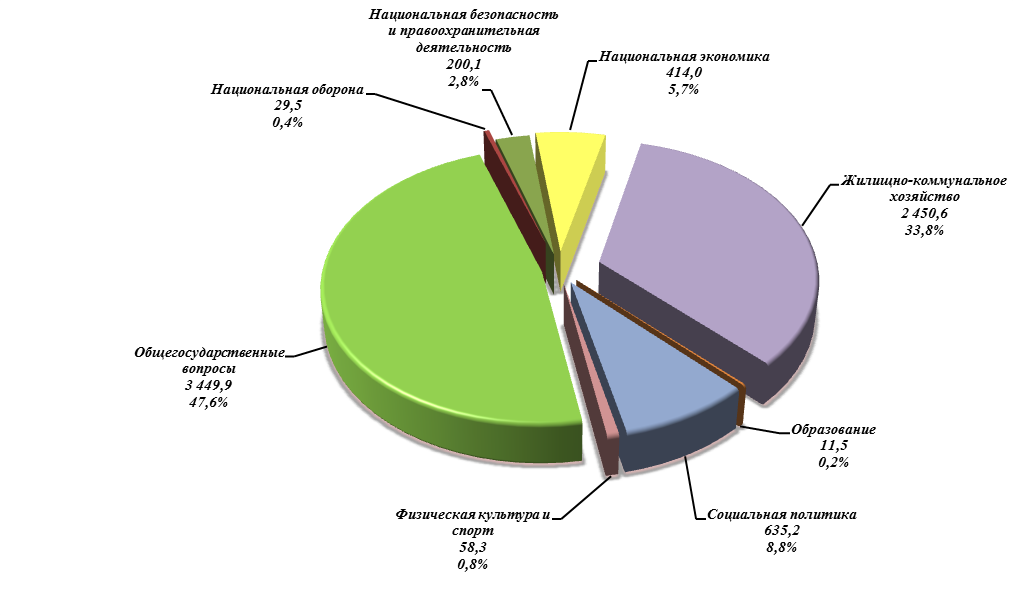 Рис. 1. Расходы местного бюджета в разрезе разделов (тыс. руб., %).Наибольший удельный вес в расходах местного бюджета за 1 квартал 2019 года занимают расходы по разделу 01 «Общегосударственные вопросы» – 47,6% от общей суммы расходов за отчетный период.Расходы по разделу 05 «Жилищно-коммунальное хозяйство» составляют 33,8% от общей суммы расходов за отчетный период, по разделу 10 «Социальная политика» – 8,8%, по разделу 04 «Национальная экономика» - 5,7%, по разделу 03 «Национальная безопасность и правоохранительная деятельность» - 2,8%.По разделам 02 «Национальная оборона», 07 «Образование» и 11 «Физическая культура и спорт» доля расходов составляет менее 1,0% от общей суммы расходов за отчетный период.По разделу 01 «Общегосударственные вопросы» бюджетные ассигнования исполнены в сумме 3 449,9 тыс. руб. при плане 4 057,5 тыс. руб. или 85,0% от плана и 17,4% от годовых бюджетных назначений. В разрезе подразделов расходы представлены в таблице № 3.Таблица № 3 (тыс. руб.)Расходы по разделу 01 «Общегосударственные вопросы» в разрезе кодов КОСГУ представлены в таблице № 4:Таблица № 4 (тыс. руб.)Всего по разделу «Общегосударственные вопросы» за отчетный период неосвоенными остались бюджетные ассигнования в сумме 607,6 тыс. руб.Согласно пояснительной записке  неисполнение плановых показателей связано с выплатой заработной платы за текущий месяц в следующем месяце и финансированием расходов по фактической потребности.По данному разделу кассовое исполнение расходов относительно соответствующего периода прошлого года уменьшилось на 601,4 тыс. руб.Расходы по разделу 02 «Национальная оборона» на осуществление воинского учета на территориях, где отсутствуют военные комиссариаты, на отчетный период запланированы в сумме 80,9 тыс. руб., фактически бюджетные средства освоены в сумме 29,5 тыс. руб. или 36,5% от плана и 9,1% от годовых бюджетных назначений.Согласно пояснительной записке  произведены расходы на оплату труда специалиста и начисления на выплаты по оплате труда, причины неисполнения плановых показателей не приведены.По данному разделу кассовое исполнение расходов относительно соответствующего периода прошлого года увеличилось на 8,5 тыс. руб.Расходы по разделу 03 «Национальная безопасность и правоохранительная деятельность» на отчетный период запланированы в сумме 586,6 тыс. руб., исполнение составило 200,1 тыс. руб. или 34,1% от плана и 9,2% от годовых бюджетных назначений, в том числе:Таблица № 5 (тыс. руб.)Согласно пояснительной записке:В рамках МП «Безопасность на территории муниципального района «Заполярный район» на 2019-2023 годы»:произведены расходы в сумме 76,9 тыс. руб. на поддержку в постоянной готовности местной автоматизированной системы центрального оповещения гражданской обороны муниципального района «Заполярный район». Причины не освоения плановых показателей в сумме 245,9 тыс. руб. в пояснительной записке не приведены;бюджетные ассигнования в сумме 100,0 тыс. руб. на предупреждение и ликвидацию последствий ЧС не освоены в виду отсутствия потребности;бюджетные ассигнования в сумме 20,0 тыс. руб. на организацию обучения неработающего населения в области гражданской обороны и защиты от чрезвычайных ситуаций не освоены в виду позднего поступления документов на оплату. В рамках обеспечения пожарной безопасности произведены расходы по содержанию пожарных водоемов в сумме 71,7 тыс. руб. (поставщик МУП «Коммунальщик») и по расчистке подъездных путей к пожарным водоемам в сумме 44,0 тыс. руб. (поставщик ИП Стремусова И.В.).По подразделу 0314 «Другие вопросы в области национальной безопасности и правоохранительной деятельности» бюджетные ассигнования в сумме 10,0 тыс. руб. на выплаты денежного поощрения членам добровольных народных дружин, участвующим в охране общественного порядка в муниципальных образованиях в рамках МП «Безопасность на территории муниципального района «Заполярный район» на 2019-2023 годы» не освоены в виду отсутствия потребности. В рамках мероприятий в области правоохранительной деятельности произведены расходы в сумме 2,5 тыс. руб. на выплаты членам ДНД и в сумме 5,0 тыс. руб. на оплату услуг по договору коллективного страхования от несчастных случаев в  соответствии с Постановлением Администрации МО «Приморско-Куйский сельсовет» НАО № 166 от 18.12.2015. По данному разделу кассовое исполнение расходов относительно соответствующего периода прошлого года увеличилось на 147,5 тыс. руб.Расходы по разделу 04 «Национальная экономика» на отчетный период запланированы в сумме 484,5 тыс. руб., исполнение составило 414,0 тыс. руб. или 85,4% от плана и 25,1% от годовых бюджетных назначений, в том числе:Таблица № 6 (тыс. руб.)Согласно пояснительной записке по данному разделу произведена оплата ИП Стремоусовой Ирине Валерьевне за работы по зимнему содержанию внутрипоселковых дорог в муниципальном образовании: в рамках мероприятий по ремонту и содержанию автомобильных дорог общего пользования местного значения за счет средств дорожного фонда муниципального района «Заполярный район» в сумме 380,0 тыс. руб.; за счет средств муниципального  дорожного фонда в сумме 34,0 тыс. руб. в соответствии с Решением Совета депутатов муниципального образования «Приморско-Куйский сельсовет» НАО № 203 от 29.12.2016. Причины неисполнения плановых назначений в пояснительной записке не приведены.По данному разделу кассовое исполнение расходов относительно соответствующего периода прошлого года увеличилось на 119,1 тыс. руб. или на 40,4%.По разделу 05 «Жилищно-коммунальное хозяйство» за отчетный период израсходовано 2 450,6 тыс. руб. при плане 2 984,8 тыс. руб. или 82,1% от плана и 13,1% от годовых бюджетных назначений.Выполнение плановых назначений по данным расходам представлено в таблице № 7.Таблица № 7 (тыс. руб.)Согласно пояснительной записке не исполнение плановых показателей:на возмещение недополученных доходов или финансовое возмещение затрат, возникающих при оказании жителям поселения услуг общественных бань, связано с возмещением недополученных доходов за март 2019 в апреле 2019;на содержание земельных участков, находящихся в собственности муниципальных образований, предназначенных под складирование отходов, связано с отсутствием потребности в средствах;на уличное освящение связано с поздним поступлением счета за март 2019;на благоустройство территорий поселений связано с поздним поступлением счета на оплату дорожных плит (поставщик ИП Вензелев А.А.);на реализацию проекта по поддержке местных инициатив (на реализацию проекта «Чистое село» (изготовление (приобретение) контейнеров для сбора ТКО) связано с оплатой по второй части контракта в апреле 2019;на организацию ритуальных услуг связано с тем, что финансирование имеет заявительный характер.По данному разделу кассовое исполнение расходов относительно соответствующего периода прошлого года увеличилось на 137,0 тыс. руб. или на 5,9%.Расходы по разделу 07 «Образование» на отчетный период запланированы в сумме 25,0 тыс. руб., исполнение составило 46,0% от плана и 8,2% от годовых бюджетных назначений.Из пояснительной записки следует, что расходы осуществлены на поощрение участников конкурсов и мероприятий, проводимых согласно Распоряжению Администрации МО № 10 от 24.01.2019 «Об утверждении плана мероприятий на 2019 год в рамках организации и осуществления мероприятий по работе с детьми и молодежью в поселении, финансируемых из средств местного бюджета МО «Приморско-Куйский сельсовет» на сумму 11,5 тыс. руб.По данному разделу кассовое исполнение расходов относительно соответствующего периода прошлого года уменьшилось на 18,6 тыс. руб. или на 61,8%.Расходы по разделу 10 «Социальная политика» на отчетный период запланированы в сумме 938,4 тыс. руб., исполнение составило 635,2 тыс. руб. или 67,7% от плана и 14,3% от годовых бюджетных назначений.Направления расходования бюджетных средств, представлены в таблице № 8:Таблица № 8 (тыс. руб.)Из пояснительной записки следует:финансирование расходов на выплату пенсий за выслугу лет лицам, замещавшим выборные должности и должности муниципальной службы имеет заявительный характер;в рамках МП «Старшее поколение на 2019 год» произведены расходы на мероприятия, финансируемые за счет средств муниципального образования согласно заявок Совета ветеранов п. Красное. Финансирование осуществляется по фактическим документам, подтверждающим расходы;фактические расходы на ежемесячную выплату 4 гражданам, которым присвоено звание «Почетный житель муниципального образования» составили 16,0 тыс. руб.По данному разделу кассовое исполнение расходов относительно соответствующего периода прошлого года уменьшилось на 83,4 тыс. руб. или на 11,6%.Расходы по разделу 11 «Физическая культура и спорт» на отчетный период запланированы в сумме 58,4 тыс. руб., исполнение составило 99,8% от плана и 36,4% от годовых бюджетных назначений.Согласно пояснительной записке, произведены расходы на проведение спортивных мероприятий в п. Красное (приобретение призов), согласно Распоряжения Администрации МО № 4 от 16.01.2019 «Об утверждении плана физкультурных и спортивных мероприятий на 2019 год, финансируемых из средств местного бюджета МО «Приморско-Куйский сельсовет».По данному разделу кассовое исполнение расходов относительно соответствующего периода прошлого года увеличилось на 6,8 тыс. руб. или на 13,2%.Расходование средств резервного фондаВ бюджете муниципального образования на 2019 год утвержден объем бюджетных ассигнований резервного фонда Администрации МО «Приморско-Куйский сельсовет» НАО в сумме 100,0 тыс. руб.Расходование средств резервного фонда Администрации МО осуществляется в соответствии с Положением о резервном фонде Администрации МО «Приморско-Куйский сельсовет» НАО, утвержденного постановлением Администрации от 06.04.2015 № 38.Основное направление расходования средств – это оказание материальной помощи малоимущим категориям населения. Распределение средств резервного фонда Администрации МО осуществляется на основании распоряжений.В отчетном периоде расходы за счет резервного фонда Администрации МО «Приморско-Куйский сельсовет» НАО на выплату материальной помощи людям, попавшим в трудную жизненную ситуацию, составили 6,0 тыс. руб.Нераспределенный остаток средств резервного фонда на 01.04.2019 составил 94,0 тыс. руб.Выводы и предложенияУчитывая результаты исполнения бюджета по итогам 1 квартала 2019 года, Контрольно-счетная палата Заполярного района предлагает:Отчет об исполнении бюджета МО «Приморско-Куйский сельсовет» НАО за 1 квартал 2019 года принять к сведению.Обратить внимание на низкий процент исполнения плановых показателей по разделам 02 «Национальная оборона» (36,5%), 03 «Национальная безопасность и правоохранительная деятельность» (34,1%), 07 «Образование» (46,0%), 10 «Социальная политика» (67,7).Рекомендовать Администрации МО «Приморско-Куйский сельсовет» НАО при формировании отчета за следующий отчетный период учесть замечания, указанные в настоящем заключении.Председатель Контрольно-счетнойпалаты Заполярного района							И.М. АртееваИсп.: Попова С.Г. Тел. (818-53) 4-79-64 166700 п. Искателей, Ненецкий автономный округ, ул. Губкина, д.10, тел. (81853) 4-81-44, факс. (81853) 4-79-64, e-mail: ksp-zr@mail.ru31 мая 2019 годаНаименованиеПланИсполнение% исполненияОтклоненияПрочие дотации бюджетам сельских поселений538,90,00,0-538,9Иные межбюджетные трансферты в рамках МП «Безопасность на территории муниципального района «Заполярный район» на 2019-2023 годы»20,00,00,0-20,0Иные межбюджетные трансферты в рамках подпрограммы 6 «Возмещение части затрат органов местного самоуправления поселений Ненецкого автономного округа» МП «Развитие административной системы местного самоуправления муниципального района «Заполярный район» на 2017-2022 годы»946,7623,665,9-323,1Иные межбюджетные трансферты в рамках подпрограммы 2 «Развитие транспортной инфраструктуры муниципального района «Заполярный район» МП «Комплексное развитие муниципального района «Заполярный район» на 2017-2022 годы»20,016,884,0-3,2Иные межбюджетные трансферты в рамках подпрограммы 5 «Развитие социальной инфраструктуры и создание комфортных условий проживания на территории муниципального района «Заполярный район» МП «Комплексное развитие муниципального района «Заполярный район» на 2017-2022 годы»1 846,21 634,088,5-212,2Иные межбюджетные трансферты в рамках подпрограммы 6 «Развитие коммунальной инфраструктуры муниципального района «Заполярный район» МП «Комплексное развитие муниципального района «Заполярный район» на 2017-2022 годы»50,00,00,0-50,0Прочие безвозмездные поступления в бюджеты сельских поселений8,00,00,0-8,0ВСЕГОХХХ-1 605,3